At its recent meeting on 10 June 2014, the Joint Co-ordination Activity on Resolution 178 ‘ITU role in organizing the work on technical aspects of telecommunication networks to support the Internet’ of the ITU Plenipotentiary (Guadalajara, 2010) considered and appreciated the input from ITU T SG15 (SG15 - LS 113).  In the absence of nominating a contact person in your LS, JCA-Res178 would communicate with the ITU-T SG15 Chairman until the Study Group 15 formally nominate a representative._________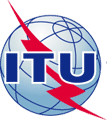 INTERNATIONAL TELECOMMUNICATION UNIONINTERNATIONAL TELECOMMUNICATION UNIONINTERNATIONAL TELECOMMUNICATION UNIONINTERNATIONAL TELECOMMUNICATION UNIONINTERNATIONAL TELECOMMUNICATION UNIONINTERNATIONAL TELECOMMUNICATION UNIONJCA-Res178 – LS  3– ETELECOMMUNICATION
STANDARDIZATION SECTORSTUDY PERIOD 2013-2016TELECOMMUNICATION
STANDARDIZATION SECTORSTUDY PERIOD 2013-2016TELECOMMUNICATION
STANDARDIZATION SECTORSTUDY PERIOD 2013-2016TELECOMMUNICATION
STANDARDIZATION SECTORSTUDY PERIOD 2013-2016TELECOMMUNICATION
STANDARDIZATION SECTORSTUDY PERIOD 2013-2016TELECOMMUNICATION
STANDARDIZATION SECTORSTUDY PERIOD 2013-2016TELECOMMUNICATION
STANDARDIZATION SECTORSTUDY PERIOD 2013-2016TELECOMMUNICATION
STANDARDIZATION SECTORSTUDY PERIOD 2013-2016English onlyOriginal: EnglishEnglish onlyOriginal: EnglishEnglish onlyOriginal: EnglishLIAISON STATEMENTLIAISON STATEMENTLIAISON STATEMENTLIAISON STATEMENTLIAISON STATEMENTLIAISON STATEMENTLIAISON STATEMENTLIAISON STATEMENTSource:Source:Source:Co-convenors of JCA on PP-10 Resolution 178Co-convenors of JCA on PP-10 Resolution 178Co-convenors of JCA on PP-10 Resolution 178Co-convenors of JCA on PP-10 Resolution 178Co-convenors of JCA on PP-10 Resolution 178Title:Title:Title:Reply LS to ITU-T SG15 (SG15 - LS 113)Reply LS to ITU-T SG15 (SG15 - LS 113)Reply LS to ITU-T SG15 (SG15 - LS 113)Reply LS to ITU-T SG15 (SG15 - LS 113)Reply LS to ITU-T SG15 (SG15 - LS 113)For action to:For action to:For action to:ITU-T SG15ITU-T SG15ITU-T SG15ITU-T SG15ITU-T SG15For comment to:For comment to:For comment to:For information to:For information to:For information to:TSAGTSAGTSAGTSAGTSAGApproval:Approval:Approval:JCA-Res178 (by correspondence on 16 July 2014)JCA-Res178 (by correspondence on 16 July 2014)JCA-Res178 (by correspondence on 16 July 2014)JCA-Res178 (by correspondence on 16 July 2014)JCA-Res178 (by correspondence on 16 July 2014)Deadline:Deadline:Deadline:20 September 201420 September 201420 September 201420 September 201420 September 2014Contact:Contact:Contact:Sherif GuinenaEgypt Sherif GuinenaEgypt Sherif GuinenaEgypt Tel: +202 353 44240Email: dr.guinena@ntra.gov.eg Tel: +202 353 44240Email: dr.guinena@ntra.gov.eg Contact:Contact:Contact:Phil RushtonUnited KingdomPhil RushtonUnited KingdomPhil RushtonUnited KingdomTel: +44 197 759 4807E-mail: Philip.m.rushton@bt.com Tel: +44 197 759 4807E-mail: Philip.m.rushton@bt.com Please don’t change the structure of this table, just insert the necessary information.Please don’t change the structure of this table, just insert the necessary information.Please don’t change the structure of this table, just insert the necessary information.Please don’t change the structure of this table, just insert the necessary information.Please don’t change the structure of this table, just insert the necessary information.Please don’t change the structure of this table, just insert the necessary information.Please don’t change the structure of this table, just insert the necessary information.Please don’t change the structure of this table, just insert the necessary information.